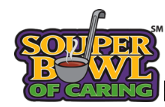 School GuideReview the History, Communications, and Flyer before looking these details.  It will help in your understanding and planning.SBOC History and Stats for WUESSouper Bowl of Caring School Guide - Communication Sample 1Souper Bowl of Caring School Guide - Communication Sample 2 (reminder)Souper Bowl of Caring - Handout (Staple to grocery bag)Step by Step Details:Souper Bowl of Caring (Week leading up to the Superbowl)In October or November, email Houston Food Bank Contact / Make Introductions - Sean Crowl scrowl@houstonfoodbank.org or other organization you will be donating toSecure date for box and pallet drop offSecure date for pallet and food pickupOther Details:Before winter break, make sure the MPR is reserved for the weekBefore winter break, make sure the Friday prior to SBOC week is reserved for Box Building After winter break, recontact with Houston Food Bank to check inAfter winter break, send out Sign-Up Genius to get key volunteers:Scale operators (3)Scale partners (3)Protein counters (6)Heavy Lifters (3 M-Th, 5-10 on Friday)Dolly Donations (10)Pick-up trucks to pick up boxes (3) Friday prior to SBOC at 9amBox Breakdown/ Recycling/Trash (2) Box Builders (5) Friday prior to SBOC 1-3pmCheck to see if WUE firefighters, Rice students or sponsors may want to come help out on Thursday and FridayCommunicate! Communicate!Send email to Class Volunteers (and Room Parents)Send email to TeachersPut notification in the eblastPut notification in Monday folderFollow up with Houston Food Bank on the Monday before box pick upPrint weight sheets for daily talliesPrint protein sheets for daily talliesBuild boxes and distribute to classrooms Friday prior to SBOC week (1-3pm worked well). 2 brown boxes per each classroom. All white boxes against the windowed walls in the MPR. We stacked them 4 deep and double stacked the back 2 rows. Label the white boxes (see labels in documentation)1 for miscellaneous2 or 3 for rice2 for pasta2-4 for juice2-4 for dried beans1 for cereal10 for cans10 for peanut butter1-2 for miscellaneous items that can still be donated to the food bank1-2 for glass/individual servings (we have offered these to the custodial staff in the past. Otherwise, they can be taken to Star of Hope or other organization afterwards)Consider decorating the MPR with football décor and/or instructions and bannersHelpful to make signs for the weigh stations and lines for each using blue painter tapeHelpful to make protein point sheets for people in the line to count protein while waitingPut up SBOC bulletin board by Library Friday prior to SBOC weekTalk to Lead Custodian (they can help arrange all of the pallets in the loading dock area)Talk to coaches so they can help and request substitute for the dayWeek of SBOC:Bring 3 scales and extension cordsBring sharpies, tape, tape dispensers, scissorsBring weight and protein tally sheets, pens, calculators, sticky notesBring case of water for workers and perhaps a few snacks on FridayOrder lunch for Custodial staff and key helpers on FridayMusic always makes it more fun – turn it up!Make sure all weights and reports are recorded.  People with clipboards can only record them.After each day’s collection, total weights and protein points in master spreadsheets and send communication to class leaders/teachersGet trophies from winners last year.  I also did crowns and MVP ribbons for the winnersOrganize short SBOC winner presentation.  Generally, just the 5th graders attend.  See PPT that can be updated.  Super fun for everyone!Final total will come from food bank (most likely Monday).  For the past 2 years, our number was 5,000 below the number they recorded for us.Update the Souper Bowl of Caring Number online on their websiteProtein Challenge Points GuideProtein Challenge Points Tuna or chicken:  1 point per can (< 5oz)2 points per family sized can (> 6oz) Nut butter: 1 point per small jar (<16oz)2 points per regular jar (17-28oz)3 points per family sized jar (>28oz)*** Individual packets DO NOT count